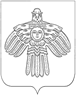 «ЕМВА» КАР ОВМӦДЧӦМИНСА СОВЕТСОВЕТ ГОРОДСКОГО ПОСЕЛЕНИЯ «ЕМВА»КЫВКӦРТӦДРЕШЕНИЕот 27 сентября 2022 года 			                       	           № III-10/54О назначении старосты в деревне Кыркещ муниципального образования городского поселения «Емва»	В соответствии с Федеральным законом от 06.10.2019 года № 131-ФЗ «Об общих принципах организации местного самоуправления в Российской Федерации», Законом Республики Коми от 02 ноября 2018  № 88-РЗ «О регулировании некоторых вопросов, связанных с деятельностью старост  сельских населенных пунктов в Республике Коми», Решением Совета городского поселения «Емва» от 28.08.2020 года № II-40/199 «Об утверждении Положения о старостах сельских населенных пунктов муниципального образования городского поселения «Емва»», Уставом муниципального образования городского поселения «Емва», на основании протокола схода граждан населенного пункта  д. Кыркещ от 20.06.2022 года, Совет городского поселения «Емва» третьего созываРешил:	1. Назначить с 01 июля 2022 года старосту в деревне Кыркещ муниципального образования городского поселения «Емва» - Рынкс Сергея Александровича. 2. Обнародовать настоящее решение путем его размещения на официальном сайте МР «Княжпогостский» www.mrk11.ru в разделе поселение «Емва», подразделе «Решение Совета МО ГП «Емва».3. Настоящее решение  вступает  в  силу  с  момента  его  принятия.Глава городского поселения «Емва» - председатель Совета поселения                                                                     Н.А. Суворов169200, Республика Коми, г. Емва, ул. Октябрьская, 25